UNIVERSIDADE DO ESTADO DE SANTA CATARINACENTRO DE CIÊNCIAS TECNOLÓGICAS – CCTCheck list - Inscrição/Acadêmico/Recurso CCT/ Evento Nacional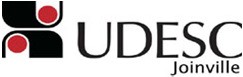 Processo:                                       Objeto:                                                            Data do evento:Interessado: Justificativa de Interesse Público da Contratação (Solicitação do pagamento e detalhamento da Importância do Evento) Ficha de inscrição (detalha informações de pagto do evento - ASSINADA) VERIFICAR O VALOR DA INSCRIÇÃO NO SITE, conferir com o solicitado, imprimir do site e anexar Dados do Contratado (Conforme modelo) Aceite do trabalho pelo evento Programação Trabalho (que será apresentado no evento) Comprovante de matrícula  Currículo lattes (de cada acadêmico participante informado no processo) DOD – Documento de Oficialização da Demanda (Conforme modelo) TR – Termo de Referência (Conforme modelo) Declaração da Direção da área atestando o número de registro do projeto e a vinculação do DISCENTE Parecer do departamento  Parecer da comissão de avaliação da pesquisa  Parecer do conselho de centro  Certidão Negativa Municipal Certificado Negativa Estadual Certidão Negativa Federal do fornecedor Certificado de Regularidade do FGTS - CRF Certidão Negativa de Débitos Trabalhistas - TSTETAPA DE PAGAMENTO (posterior as Participações nos Eventos)ETAPA DE PAGAMENTO (posterior as Participações nos Eventos)Alguns documentos específicos são exigidos na etapa de Pagamento. Para ciência sobre quais documentos devem ser apresentados, acessar o link:https://www.udesc.br/cct/financeiro/atividades/ilAlguns documentos específicos são exigidos na etapa de Pagamento. Para ciência sobre quais documentos devem ser apresentados, acessar o link:https://www.udesc.br/cct/financeiro/atividades/il